Laboratory receives only samples which have agreed of beforehand. Contacts: asiakaspalvelu@syke.fi
 Sending address of samples:  Finnish Environment Institute SYKE, Laboratory Centre, Sample Reception, Mustialankatu 3, 00790 Helsinki Finnish Environment Institute SYKE, Laboratory Centre, Linnanmaa K5, 90570 Oulu Finnish Environment Institute SYKE, Jyväskylä Office, Survontie 9A, 40500 Jyväskylä
Notification of arriving samples: naytteet.sykelab@syke.fi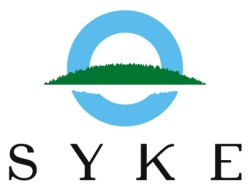 Analysis Request FormClientClientClient (name/identifier of company/project):Client (name/identifier of company/project):Contact person (name, e-mail, phone number, name of substitute, e-mail, phone number):Contact person (name, e-mail, phone number, name of substitute, e-mail, phone number):Invoicing information (business ID, intermediary ID, e-invoice address): Invoicing information (business ID, intermediary ID, e-invoice address): Additional details:Additional details:ResultsResultsDelivery format of results:  Test report (pdf) Text file (txt) Excel file (xlsx)Results will be entered to the following registers:  VESLA KERTY (determination request for KERTY as an attachment) POVET Will not be entered to registersOrdered analyses by matricesOrdered analyses by matricesOrder registration (LAB fills up):Order registration (LAB fills up):Arrived (date, time):Arrived (date, time):Storing place (room/shelf):Storing place (room/shelf):Sample informationSample informationSample informationSample informationSample informationSample container IDSample ID (observation site, coordinates (ET) or client ID)Sample Reception (date, time, name of sampling person)Sample details and additional details (e.g. sampling depth, water temperature, odor and other environmental conditions having impact on the representativeness of the sample) LIMS ID(LAB fills up)